Train the Trainer Kurs, Tag 2Eisberg der Wu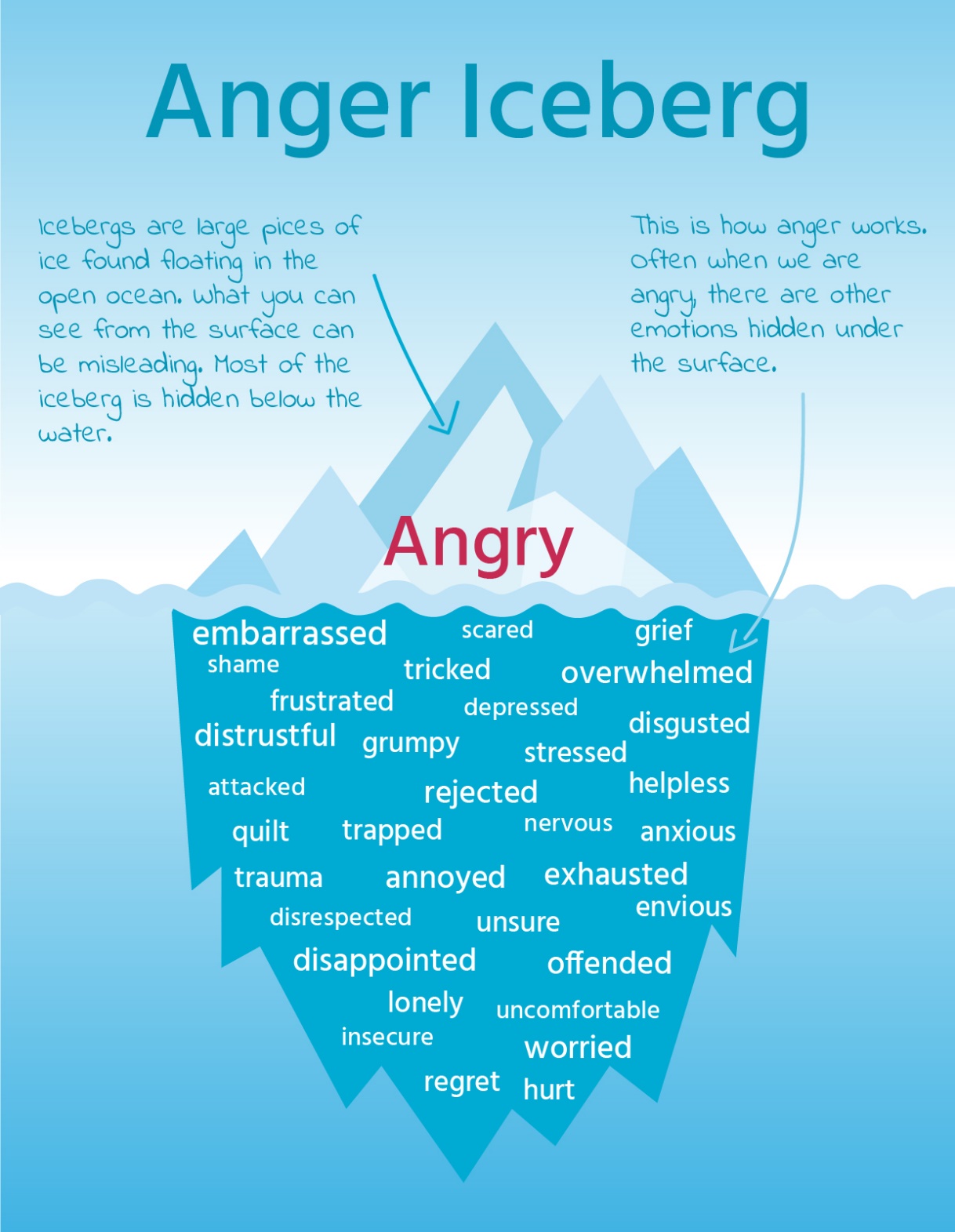 